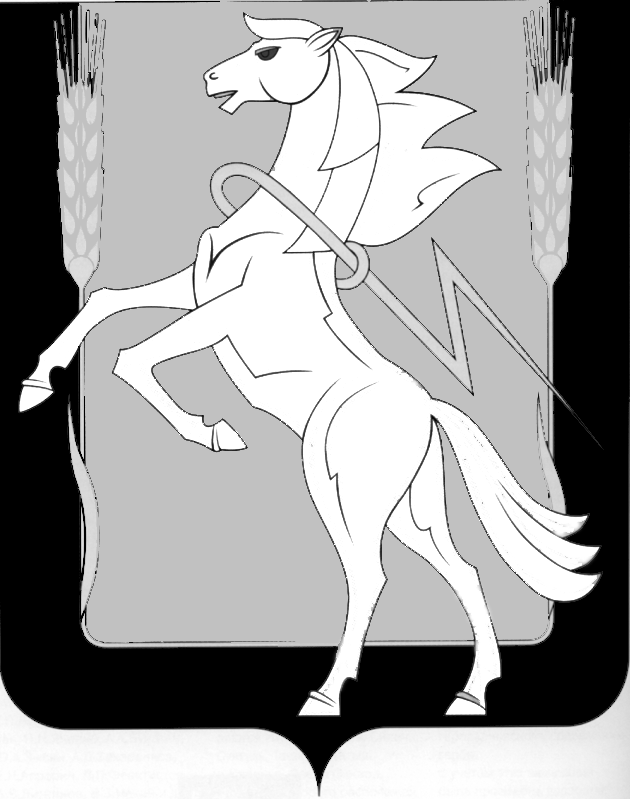 АдминистрацияПолетаевского сельского поселенияСосновского муниципального района Челябинской областиП О С Т А Н О В Л Е Н И Еп. Полетаевоот 07.08.2014г. № 232  О создании комиссии по проверке готовности к отопительному периоду2014-2015гг.       В соответствии с Федеральным законом от 06.10.2003г. № 131- ФЗ «Об общих принципах организации местного самоуправления в Российской Федерации»ПОСТАНОВЛЯЮ:Создать комиссию по приемке теплоснабжающих организаций к работе в осеннее-зимний период 2014-2015 гг. в составе:Зам.Главы Полетаевского сельскогоПоселения по ЖКХ:                                                    Траут В.И.Заместитель председателя комиссии:Директор ООО «ТеплоЭнергоМастер»                Дедов В.Г.Члены комиссии:Директор ООО «Инком»                                         Кашин И.Б.Начальник участка жилого фонда                        Чемоданов В.В.Главный инженер от ТЭМ                                       Шеломенцев А.А.и.о.Главы Полетаевскогосельского поселения                                                          Ю.М.Бирюков